* Disclaimer: Please use this information as a guide (i.e. deadline dates may be incorrect, application from link may be wrong year). Be sure to go to scholarship provider website for up to date information. * Check out the Federal, Provincial, Corporate, Association scholarship section for additional scholarships available.  You will need to sign up to get access.*Be sure to check early the scholarships available from the post-secondary institutions you are applying to.  You can do this by looking at the post-secondary institution website.* See Mr. Swanton if you have questions.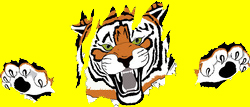 ScholarshipLink to WebsiteDeadlineAmountLoran Awardshttp://loranscholar.caSchool sponsored entry has to be approved by NACIOctober – There is a date for school sponsored and direct entriesUp to $100000MB Forage Seed Scholarshipwww.forageseed.net/index.php?option=com_content...id...scholarshipOctober 31$500Wendy's Classic AchieverScholarship Awardwww.wendysclassicachiever.ca/ November$5000TD Scholarships for Community Leadershiphttps://www.tdcanadatrust.com/products-services/banking/student-life/scholarship-for-community-leadership/index.jspLate NovemberUp to$70 000Inspire.cawww.inspire.ca Starting November - VariousVariousUniversity of Manitoba Leader of Tomorrow Scholarshiphttp://umanitoba.ca/student/fin_awards/school_entrance/Click on Leader of Tomorrow –left columnNomination has to be approved by NACIDecember 1stOne student selected. See Mr. Swanton by November 1 if interested$16 000Burger King Scholarshipwww.burgerkingscholarship.com/financial-aid/burger-king-application/December 15$1000 –$70 000Universities Canadahttp://www.univcan.ca/programs-and-scholarships/VariousVariousMB Blue Cross Scholarshiphttps://www.mb.bluecross.ca/aboutus/scholarships/applyVariousVariousMCEC ScholarshipsHome - Manitoba Council for Exceptional ChildrenJanuary $750Sport Manitoba Scholarshipshttp://www.sportmanitoba.ca/scholarshipsVariedVariousMSBA Student Citizenship AwardManitoba School Boards - AwardsNomination has to be approved by NACIJanuary$100-$500Coop Excellence in Agriculturewww.coopconnection.caJanuary 31$20 000Tim Hortons Scholarshiphttps://scholarship.timhortons.com February$1000Terry Fox Humanitarian Awardwww.terryfoxawards.ca February 1Up to $28 000Kin Canada Bursarieshttps://www.kincanada.ca/bursaries February 1$1000Schulich Leadership Scholarshipwww.schulichleaders.com/Nomination has to be approved by NACIFebruary 1$60000Toyota Earth Day Scholarshiphttps://www.earthday.ca/scholarship/February15$5000RBC Scholarshiphttps://scholarships.rbc.com February28$10000Canadian Agri-Business Education Foundationwww.cabef.org/ March 1$2500CAP Leadership Awardhttp://cdnprincipals.org/cap-student-leadership-award/Nomination has to be approved by NACIMarch 1$750University of Winnipeg Scholarshipswww.uwinnipeg.ca March 1Many with various amountsMcDonald’s Employee ScholarshipsSee restaurant managerMarch 1$1000MB Community Newspaper Scholarshipwww.mcna.com March 8$750Remax Quest for Excellencewww.remax-western.ca March 10$1000Hockey Manitobawww.hockeymanitoba.ca/information/awards-scholarshipsMarch 15VariousRetail Council of Canadawww.retaileducation.ca March 31$1000 - $5000MHSAA Student Athlete Scholarshipwww.mhsaa.ca/pages/award/studentLate March early AprilVariousGarfield Weston Merit Scholarship  for College Studentshttp://www.gwmsc.ca AprilVariousU of M Agricultural and Food Sciences Centennial Entrance Scholarshiphttp://www.umanitoba.ca/afs/awards/April$2000Canadian Hospitality Foundation Scholarshipwww.chfscholarships.com/scholarships/April$500 - $3000Scout’s Canadawww.scouts.caApril 1$1000Girl Guides of Canadawww.girlguides.caApril 1$1000MHSAA Hockey & Basketball Scholarshipwww.mhsaa.ca/resources April 6VariousCanadian War Museum History Awardwww.warmuseum.ca April 18$1000MTC Scholarship (Theatre)www.royalmtc.ca/scholarships April 29VariousManitoba Canola Growerswww.canolagrowers.com/in-the-classroom/scholarships/April 29$1000Chartered Accountant High School Scholarshipshttps://cpamb.ca April 30$1000Variety/MTS Leadership in Community Scholarshipwww.varietymanitoba.comApril 30$1000Variety Pat Riordan Fine Arts Scholarshipwww.varietymanitoba.comApril 30$1000The MTS Future First Scholarshiphttps://www3.mts.ca/mts/future+first/scholarshipsApril 30$2000Red River Ex Scholarshipwww.redriverex.com/scholarships/ Late April$500 - $1500Alpha Omega Womens Bursaryhttps://aoalum.wordpress.comMay 1$1125Manitoba Government Employees Unionwww.mgeu.caMay 15$1000 –$2000Canadian Federation of Grocershttps://cfig.ca/national-scholarship/May 27$2000 - $10 000Manitoba Beef Producerswww.mbbeef.ca/beef-cattle-code-of-practice/mbp-bursary/June$500Monsanto Agriculturewww.monsanto.caJune 15$1500Public Service Alliance of Canadawww.psacunion.ca/psac-scholarship-programJune 27$1000 - $4000National Union Scholarshiphttp://nupge.ca/content/3706/national-unions-scholarship-program-2016   (please note this is the link for 2016 – you need 2017 link)July 6$1500